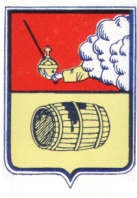 МУНИЦИПАЛЬНОЕ ОБРАЗОВАНИЕ "ВЕЛЬСКОЕ"СОВЕТ ДЕПУТАТОВ МО «ВЕЛЬСКОЕ»ЧЕТВЕРТОГО СОЗЫВА___________________________________________________________165 150, Архангельская область г. Вельск ул. Советская д.33, тел 8(81836)6-44-54(38 очередная сессия)от 25 августа 2020 года                          РЕШЕНИЕ № 251Об утверждении Порядка принятия решения о применении к депутату Вельского городского поселения, главе Вельского городского поселения мер ответственности,предусмотренных статьей 7.2 Закона Архангельской области от 25.11.2008 № 626-31-ОЗ «О противодействии коррупции в Архангельской области»В соответствии с частью 7.2 статьи 40 Федерального закона от 06.10.2003 № 131-ФЗ «Об общих принципах организации 	самоуправления в Российской Федерации», с Федеральным законом от 25.12.2008 № 273-ФЗ «О противодействии коррупции», ст. 7.2 Закона Архангельской области от 25.11.2008 № 	626-31-ОЗ «О противодействии коррупции в Архангельской области», Уставом Вельского городского поселения, Совет депутатов Вельского городского поселения четвертого созываРЕШАЕТ:Утвердить порядок принятия решения о применении к депутату Совета депутатов Вельского городского поселения, главе Вельского городского поселения мер ответственности, предусмотренных  статьей 7.2 Закона Архангельской области от 25.11.2008 № 626-31-ОЗ «О противодействии коррупции в Архангельской области», согласно приложению.Опубликовать настоящее решение в газете «Наш Вельск» и разместить на официальном сайте Вельского городского поселения в информационно-телекоммуникационной сети «Интернет».Решение вступает в силу после его официального опубликования.Председатель Совета депутатовмуниципального образования  «Вельское»                                    В.И. ГорбуновГлава  муниципального образования «Вельское»                                                                          Д.В. Ежов